Утверждены на заседании региональнойпредметно-методической комиссии всероссийской олимпиады школьников по физической культуре(Протокол № _ от ____________)Методические рекомендации по проведению муниципального этапа  всероссийской олимпиады школьников по физической культурев городе Севастополе в 2023 -2024 учебном годуДЛЯ ОРГАНИЗАТОРОВ И ЧЛЕНОВ ЖЮРИОбщие положенияНастоящие рекомендации по организации и проведению муниципального этапа всероссийской олимпиады школьников (далее – олимпиада) по физической культуре составлены в соответствии с Порядком проведения всероссийской олимпиады школьников, утвержденным приказом Министерства просвещения РФ от 27 ноября 2020 г. № 678 «Об утверждении Порядка проведения всероссийской олимпиады школьников».Олимпиада по физической культуре проводится в целях выявления и развития у обучающихся творческих способностей и интереса к научной (научно-исследовательской) деятельности, пропаганды научных знаний.Задачи олимпиады: выявление одаренных и талантливых школьников для последующей поддержки и развития их способностей; формирование и развитие у обучающихся мотивационного интереса к физкультурно-спортивной деятельности и здоровому образу жизни.Сроки проведения муниципального этапа – 23-24 ноября 2023 годаФорма проведения олимпиады - очная. При проведении олимпиады допускается использование информационно-коммуникационных технологий в части организации выполнения олимпиадных заданий, анализа и показа олимпиадных заданий, процедуры апелляции при условии соблюдения требований законодательства Российской Федерации в области защиты персональных данных.Решение о проведении муниципального этапа олимпиады с использованием информационно-коммуникационных технологий принимается организатором муниципального этапа олимпиады по согласованию с органом исполнительной власти субъекта Российской Федерации, осуществляющим государственное управление в сфере образования.Муниципальный этап олимпиады проводится по заданиям, разработанным для 7-11 классов. Участник каждого этапа олимпиады выполняет олимпиадные задания, разработанные для класса, программу которого он осваивает, или для более старших классов. В случае прохождения участников, выполнивших задания, разработанные для более старших классов по отношению к тем, программы которых они осваивают, на следующий этап олимпиады, указанные участники и на следующих этапах олимпиады выполняют олимпиадные задания, разработанные для класса, который они выбрали на предыдущем этапе олимпиады, или более старших классов.Методические рекомендации включают:порядок организации и проведения муниципального этапа олимпиады;общие рекомендации по разработке требований к их проведению;необходимое материально-техническое обеспечение для выполнения олимпиадных заданий;методические подходы к составлению олимпиадных заданий и принципы формирования комплектов олимпиадных заданий для муниципального этапа олимпиады;перечень справочных материалов, средств связи и электронно-вычислительной техники, разрешенных к использованию во время проведения олимпиады;критерии и методику оценивания выполненных олимпиадных заданий; перечень рекомендуемых источников для подготовки школьников к олимпиаде.Дополнительную информацию по представленным методическим материалам можно получить по электронной почте, обратившись по адресу nnch01@mail.ru в центральную предметно-методическую комиссию всероссийской олимпиады школьников по физической культуре.Принципы формирования комплектов олимпиадных заданий и методические подходы к составлению заданий муниципального этапа олимпиадыДля выполнения заданий муниципального этапа олимпиады, обучающиеся образовательных организаций делятся на 4 (четыре группы): юноши 7-8 классов, девушки 7-8 классов, юноши 9-11 классов и девушки 9-11 классов. В этих же группах определяются победители и призёры муниципального этапа.В	содержание	теоретико-методического	испытания	на	муниципальном	этапе   необходимо включать максимально разнообразную тематику вопросов.Примерное количество и типы заданий муниципального этапа представлены в таблице 1.Таблица 1. – Примерное количество и типы заданий теоретико-методического испытания муниципального этапа олимпиадыПрактические задания муниципального этапа олимпиады школьников по физической культуре должны состоять из набора технических приёмов, характерных для выбранного методической комиссией вида спорта, по которому проводится испытание.Испытания девушек и юношей по разделу «Гимнастика» проводятся в виде выполнения акробатического упражнения. В таблицах 2 и 3 представлен примерный набор элементов, из которых составляется комбинация.Таблица 2. – Примерный набор элементов для составления задания муниципального этапа по разделу «Гимнастика» (девушки)Таблица 3. – Примерный набор элементов для составления задания муниципального этапа по разделу «Гимнастика» (юноши)Региональная предметно-методическая комиссия определяет «стоимость» каждого элемента. Общая суммарная «стоимость» всех акробатических элементов составляет максимальную оценку за упражнение – 10 баллов.Испытание по разделу «Спортивные   игры»   может   состоять   из   испытаний по отдельным видам спорта (баскетбол, футбол, волейбол, флорбол и т. д.), а также носить комплексный характер. Примерный набор элементов для составления задания муниципального этапа по разделу «Спортивные игры» представлен в таблице 4.Таблица 4. – Примерный набор элементов для составления задания муниципального этапа по разделу «Спортивные игры»Испытание по разделу «Прикладная физическая культура» может быть организовано в форме преодоления полосы препятствий, задания которой представляют собой выполнение физических упражнений прикладного характера, либо в форме комплекса отдельных упражнений. В содержание испытания по разделу «Прикладная физическая культура» возможно включение технических элементов спортивных игр, акробатики и др.Примерный набор элементов для составления задания муниципального этапа по разделу «Прикладная физическая культура» представлен в таблице 5.Таблица 5. – Примерный набор элементов для составления задания муниципального этапа по разделу «Прикладная физическая культура»Примерами заданий могут служить практические задания региональных и заключительных этапов всероссийской олимпиады школьников по физической культуре прошлых лет.Необходимое материально-техническое обеспечение для выполнения олимпиадных заданий школьного этапа олимпиадыДля проведения всех мероприятий олимпиады необходима соответствующая материальная база, которая включает в себя элементы для проведения двух видов индивидуальных состязаний участников – теоретико-методического и практического.Теоретико-методическое испытание проводится в аудитории, оснащённой столами и стульями. При выполнении теоретико-методического задания все учащиеся должны быть обеспечены всем необходимым для выполнения задания: авторучкой, бланком заданий (вопросником), бланком ответов, при необходимости черновиком.Желательно обеспечить участников ручками с чернилами одного, установленного организатором, цвета. Для кодирования работ члены жюри должны быть обеспечены авторучками и ножницами.Практические испытания. Для проведения практических испытаний муниципального этапа, региональная  предметно-методическая комиссия рекомендует предусмотреть следующее оборудование:дорожка из гимнастических матов или гимнастический настил для вольных упражнений не менее 12 метров в длину и 1,5 метра в ширину (для выполнения конкурсного испытания по акробатике). Вокруг дорожки или настила должна иметься зона безопасности шириной не менее 1,0 метра, полностью свободная от посторонних предметов;площадка со специальной разметкой для игры в гандбол, футбол или флорбол (для проведения конкурсного испытания по гандболу, футболу или флорболу). Вокруг площадки должна иметься зона безопасности шириной не менее 1 метра, полностью свободная от посторонних предметов. Должны быть в наличии ворота размером 3×2 метра, ворота для флорбола, клюшки и мячи для игры в флорбол, необходимое количество гандбольных, футбольных мячей, фишек-ориентиров, стоек;площадка со специальной разметкой для игры в баскетбол или волейбол. Вокруг площадки должна иметься зона безопасности шириной не менее 1 метра, полностью свободная от посторонних предметов. Баскетбольные щиты с кольцами или волейбольные стойки с натянутой волейбольной сеткой, необходимое количество баскетбольных (волейбольных) мячей, фишек-ориентиров, стоек;легкоатлетический стадион с беговой дорожкой 400 м (200 м) по кругу или манеж с беговой дорожкой 200 метров (для проведения конкурсного испытания по лёгкой атлетике);легкоатлетический стадион, манеж или спортивный зал для проведения конкурсного испытания по прикладной физической культуре;компьютер (ноутбук) со свободно распространяемым программным обеспечением;контрольно-измерительные приспособления (рулетка на 15 метров; секундомеры; калькуляторы);звуковоспроизводящая и звукоусиливающая аппаратура;микрофон.Комплект материалов практической части олимпиадных заданий рекомендуется передать в оргкомитет соответствующего этапа не позднее чем за 2 дня до начала испытаний, задания теоретико-методического испытания – в день проведения соответствующего этапа олимпиады.Перечень справочных материалов, средств связи и электронно- вычислительной техники, разрешенных к использованию во время проведения олимпиадыПри выполнении заданий теоретического и практического туров олимпиады НЕ допускается использование справочных материалов, средств связи и электронно- вычислительной техники.Критерии и методика оценивания выполненных олимпиадных заданийСистема и методика оценивания олимпиадных заданий должна позволять объективно выявить реальный уровень подготовленности участников олимпиады.С учетом этого, при разработке методики оценивания олимпиадных заданий предметно-методическим комиссиям рекомендуется:по всем теоретическим и практическим заданиям проводить начисление баллов целыми, а не дробными числами;размер максимальных баллов за задания установить в зависимости от уровня сложности задания, за задания одного уровня сложности начислять одинаковый максимальный балл;общий результат по итогам как теоретического, так и практического туров оценивать путем сложения баллов, полученных участниками за каждое теоретическое или практическое задание.Оценка выполнения участником любого задания не может быть отрицательной,минимальная оценка, выставляемая за выполнение отдельно взятого задания 0 баллов.Методика оценки качества выполнения теоретико-методического заданияЗа выполнение каждого тестового задания испытуемому выставляются баллы (табл. 6).Таблица 6. – Примерная система оценивания качества выполнения теоретико- методического заданияМаксимальное количество баллов, которое возможно набрать участнику в теоретико- методическом задании, формируется из суммы максимально возможных баллов по каждому типу заданий в тестовой форме. Например, в теоретико-методическом задании было 10 заданий в  закрытой форме, 5 заданий в открытой форме, 3 задания на соответствие (по 4 в каждом), 2 задания на перечисление, 1 задание на графическое изображение и 1 задание-кроссворд.Максимально возможный балл, который может получить участник олимпиады, составит:1 балл ∙ 10 = 10 баллов (в закрытой форме); 2 балла ∙ 5 = 10 баллов (в открытой форме); 4 балла ∙ 3 = 12 баллов (на соответствие);3 балла ∙ 2 = 6 баллов (на перечисление);3 балла ∙ 1 = 3 балла (с иллюстрациями);2 балла ∙ 6 = 12 баллов (задание-кроссворд).Итого: (10 + 10 + 12 + 6 + 3 + 12) = 53 балла.Данный показатель будет необходим для выведения «зачетного» балла каждому участнику олимпиады в теоретико-методическом задании.Методика оценки качества выполнения практических заданийПо разделу «Гимнастика» судьи оценивают качество выполнения упражнения в сравнении с идеально возможным вариантом, учитывая требования к технике исполнения отдельных элементов.При выставлении окончательной оценки каждый из судей вычитает из 10 баллов сбавки, допущенные участником при выполнении элементов и соединений.Окончательная оценка максимально может быть равна 10 баллов.Требования к спортивной форме. Девушки могут быть одеты в купальники, комбинезоны или футболки с лосинами. Раздельные купальники запрещены. Юноши могут быть одеты в гимнастические майки, ширина лямок которых не должна превышать 5 см, трико или спортивные шорты, не закрывающие колени. Футболки и майки не должны быть надеты поверх шорт, трико или лосин. Упражнение может выполняться в носках, гимнастических тапочках (чешках) или босиком. Использование украшений и часов не допускается. Допускается использование тейпов (бандажей, напульсников, наколенников, голеностопов), надёжно закреплённых на теле. В случае если во время упражнения эти вещи открепляются, участник несёт за них личную  ответственность, а судьи вправе сделать сбавку.Нарушение требований к спортивной форме наказывается сбавкой 0,5 баллов с окончательной оценки участника.Испытания девушек и юношей проводятся в виде выполнения акробатического упражнения, которое имеет строго обязательный характер. В случае изменения установленной последовательности элементов упражнение не оценивается, и участник получает 0 баллов.Если участник не сумел выполнить какой-либо элемент, то оценка снижается на указанную в программе «стоимость» элемента или соединения, включающего данный элемент.Упражнение должно иметь чётко выраженное начало и окончание, выполняться со сменой направления, динамично, слитно, без неоправданных пауз. Фиксация статических элементов не менее 2 секунд.Выполнение упражнения оценивается судейской бригадой, состоящей из трёх человек. Судьи должны находиться друг от друга на расстоянии, не позволяющем обмениваться мнениями до выставления оценки.При выставлении оценки большая и меньшая из оценок судей отбрасываются, а оставшаяся оценка идёт в зачёт. При этом расхождение между максимальной и минимальной оценками судей не должно быть более 1,0 балла, а расхождение между оценкой, идущей в зачёт, и ближней к ней не должно превышать 0,3 балла. Окончательная оценка выводится с точностью до 0,1 балла.Оценка качества выполнения практического задания по спортивным играм, прикладной физической подготовке и заданиям (физическим упражнениям), отражающим национальные и региональные особенности, складывается из времени, затраченного участником олимпиады на выполнение всего конкурсного испытания и штрафного времени (за невыполнение или нарушение техники отдельных приёмов). Результаты всех участников ранжируются по возрастающей: лучшее показанное время – 1-е место, худшее последнее. Участнику, показавшему лучшее время, начисляются максимально возможные «зачётные» баллы (их устанавливают организаторы соответствующих этапов олимпиады); остальным – меньше на процент, соответствующий разнице с лучшим показанным временем. Формула, по которой рассчитываются «зачётные» баллы по практическим заданиям, будет представлена ниже.Качество выполнения практического задания по лёгкой атлетике оценивается по показанному времени каждым участником на соответствующей дистанции и их ранжированию по возрастающей: лучшее показанное время – 1-е место, худшее – последнее. Участнику, показавшему лучшее время, начисляются максимально возможные «зачётные» баллы (их устанавливают организаторы соответствующих этапов олимпиады); остальным – меньше на процент, соответствующий разнице с лучшим показанным временем.Подведение итогов олимпиадыВ общем зачёте муниципального этапа олимпиады определяются победители и призёры. Итоги подводятся отдельно для юношей и девушек по группам: юноши 7-8 классы, девушки 7-8 классы, юноши 9- 11 классы и девушки 9-11 классы.Для определения победителей и призёров олимпиады, а также общего рейтинга участников олимпиады рекомендуем использовать 100-балльную систему оценки результатов участников олимпиады, т.е. максимально возможное количество баллов, которое может набрать участник за оба тура олимпиады, составляет 100 баллов. Организаторы соответствующих этапов олимпиады должны установить удельный вес (или «зачётный» балл) каждого конкурсного испытания.Например, если он состоит из теоретико-методического и двух практических испытаний, рекомендуем установить следующие «зачётные» баллы: за теоретико- методическое задание – 20 баллов, за каждое практическое задание – по 40 баллов.Итоги каждого испытания оцениваются по формулам:X  K * Ni (1)i	MX  K * M (2)i	Niгде Хi – «зачётный» балл i-го участника;К – максимально возможный «зачётный» балл в конкретном задании (по регламенту);Ni – результат i-го участника в конкретном задании;М – максимально возможный или лучший результат в конкретном задании.«Зачётные» баллы по теоретико-методическому заданию рассчитываются по формуле (1).Например, результат участника в теоретико-методическом задании составил 33 балла (Ni = 33) из 53 максимально возможных (М = 53).Организатор школьного этапа установил максимально возможный «зачётный» баллпо данному заданию – 20 баллов (К = 20). Подставляем в формулу (1) значения Ni, К и М и получаем «зачётный» балл: Хi = 20∙33/53 = 12,45 балла.Обращаем ваше внимание, что максимальное количество «зачётных» баллов за теоретико-методический конкурс (20) может получить участник, набравший максимальный результат в данном конкурсе (в данном примере – 53 балла). Участник, показавший лучший результат, но НЕ набравший в теоретико- методическом конкурсе максимальное количество баллов, НЕ МОЖЕТ получить максимальный «зачётный» балл– 20.Расчёт «зачётных» баллов участника по лёгкой атлетике, спортивным играм, прикладной физической культуре проводится по формуле (2), так как лучший результат в этих испытаниях в абсолютном значении меньше результата любого другого участника. Например, при Ni = 53,7 с (личный результат участника), М = 44,1 с (наилучший результат из показанных в испытании) и К = 40 (установлен предметной комиссией)получаем:40 × 44,153,7= 32,84 (б. )Таким образом, за лучший результат в испытаниях по лёгкой атлетике, спортивным играм, прикладной физической культуре (в данном примере – 44,1 с) участник получает максимальный «зачётный» балл (в данном примере – 40).«Зачётный» балл по гимнастике (акробатике) рассчитывается по формуле (3):где Хi – «зачётный» балл i-го участника;К – максимально возможный «зачётный» балл в конкретном задании (по регламенту);Ni – результат i-го участника в конкретном задании;М – лучший результат в испытании.Например, при Ni = 8,7 балла (личный результат участника), М = 9,7 балла (лучший результат в испытании) и К = 40 (установлен предметной комиссией) получаем.40 × 8,7                                                                            9,7= 35,87 (б. )Для определения лучших участников в каждом конкурсном испытании результаты ранжируются.Личное место участника в общем зачёте определяется по сумме «зачётных» баллов, полученных в результате выполнения всех испытаний.Участник, набравший наибольшую сумму «зачётных» баллов по итогам всех испытаний, является победителем. В случае равных результатов у нескольких участников, победителями признаются все участники, набравшие одинаковое количество «зачётных» баллов. При определении призёров, участники, набравшие равное количество баллов, ранжируются в алфавитном порядке.Окончательные результаты всех участников фиксируются в итоговой таблице, представляющей собой ранжированный список участников, расположенных по мере убывания набранных ими баллов. Участники с одинаковыми баллами располагаются в алфавитном порядке.На основании   итоговой   таблицы   и   в   соответствии   с   квотой,   установленнойорганизатором муниципального этапа, жюри определяет победителей и призёров соответствующего этапа олимпиады.На муниципальном  этапе в каждом муниципальном районе определяются победители и призёры. Организатор муниципального этапа утверждает результаты (рейтинг победителей и рейтинг призёров) и публикует их на своем официальном сайте в Интернете. Использование учебной литературы и Интернет-ресурсов при подготовке школьников к олимпиадеПри подготовке участников к муниципальному этапу олимпиады целесообразно использовать следующие нижеприведенные источники:Афонькин С. Ю. Анатомия человека: Школьный путеводитель – СПб: БКК, 2012. – 96c.Балашова В. Ф. Физическая культура: тестовый контроль знаний: методическоепособие – 2-е изд. / В.Ф. Балашова, Н.Н. Чесноков. – М.: Физическая культура, 2009.Всероссийская олимпиада школьников по физической культуре в 2006 году / под общ ред. Н. Н. Чеснокова. – М.: АПКиППРО, 2006.Гимнастика на Всероссийских олимпиадах школьников по физической культуре: методическое пособие / под общ. ред. Н. Н. Чеснокова. – М.: Физическая культура, 2010.Гурьев С. В. Физическая культура. 8-9 класс: учебник / С. В. Гурьев, М. Я. Виленский.М.: Русское слово, 2012.Красников А. А. Тестирование теоретико-методических знаний в области физической культуры и спорта: учебное пособие / А. А. Красников, Н. Н. Чесноков. – М.: Физическая культура, 2010.Лагутин А. Б. Гимнастика в вопросах и   ответах:   учебное пособие:   рек.   УМО по образованию в обл. физ. культуры и спорта / А. Б. Лагутин, Г. М. Михалина. – М.: Физическая культура, 2010. – 128 с.: ил.Лукьяненко В. П. Физическая культура:   основа   знаний:   учебное   пособие   / В. П. Лукьяненко. – М.: Советский спорт, 2003.Лях В. И. Физическая культура. 10-11 классы : учеб. для общеобразоват. учреждений / В. И. Лях, А. А. Зданевич / под ред. В. И. Ляха. – 7-е изд. – М .: Просвещение, 2012.Лях В. И. Физическая культура. 1-4 классы: учеб для общеобразоват. организаций / В. И. Лях. – 7-е изд., перераб и доп. – М.: Просвещение, 2019. – 175 с.: ил. – (Школа России).Матвеев А. П. Физическая культура. 5 класс: учеб для общеобразоват. организаций / А. П. Матвеев. – 9-е изд. – М.: Просвещение, 2019. – 127 с.: ил.Матвеев А. П. Физическая культура: 6-7 классы: учебники для учащихся общеобразовательных учреждений / А. П. Матвеев. – М.: Просвещение, 2019. – 192 с.: ил.Матвеев А. П. Физическая культура. 10-11 классы: учеб для общеобразоват. организаций: базовый уровень / А. П. Матвеев. – 9-е изд. – М.: Просвещение, 2019. – 319 с.: ил.Матвеев А. П. Физическая культура. 8-9 классы: учебник для общеобразовательных учреждений / А. П. Матвеев. – М.: Просвещение, 2012.Матвеев А. П. Физическая культура: 10-11 классы: учебник для учащихся общеобразовательных организаций / А. П. Матвеев, Е. С. Палехова. – 2-е изд. Стереотип. – М.: Вентана-Граф, 2019. – 160 с.Погадаев Г. И. Физическая культура. 7-9 классы: учебник / Г. И. Погадаев. – М.: Дрофа, 2012.Твой олимпийский учебник [Текст]: учеб.пособие для олимпийского образования / В. С. Родиченко и др.; Олимпийский комитет России. – 27-е изд., перераб. и дополн. – М.: Спорт, 2019. – 216 с. : ил.Физическое воспитание в школе: легкая атлетика / В. Г. Никитушкин, Н. Н. Чесноков, Г. Н. Германов. – М.: Физическая культура, 2014.Физическая культура. 5-6-7 классы: учебник / М. Я. Виленский, И. М. Туревский, Т. Ю. Торочкова. – М.: Просвещение, 2011.Физическая культура. 8-9   классы:   Учебник   для   общеобразоват.   учреждений   / Т. В. Петрова, Ю. А. Копылова, Н. В. Полянская, С. С. Петров. – М.: Вентана-Граф / Учебник, 2019. – 126 с.Физическая культура: учебник для учащихся 10 классов образовательных учреждений с углубленным изучением предмета «Физическая культура» / под общ. ред. А. Т. Паршикова, В. В. Кузина, М. Я. Виленского. – М. :СпортАкадемПресс, 2003.Физическая культура: учебник для учащихся 11-х классов образовательных учреждений с углубленным изучением предмета «Физическая культура» / под общ. ред. А. Т. Паршикова, В. В. Кузина, М. Я. Виленского. – М. :СпортАкадемПресс, 2003.Чесноков Н. Н. Тестирование теоретико-методических знаний в области физической культуры и спорта. / Н. Н. Чесноков, А. А. Красников. – М.: СпортАкадемПресс, 2002.Чесноков Н. Н. Олимпиада по предмету «Физическая культура» / Н. Н. Чесноков, В. В. Кузин, А. А. Красников. – М.: Физическая культура, 2005.Чесноков Н. Н. Теоретико-методические задания на Всероссийской олимпиаде школьников по предмету «Физическая культура» / Н. Н. Чесноков, Д. А. Володькин. – М.: Физическая культура, 2014.Чесноков Н. Н. Практические испытания на Всероссийской олимпиаде школьников по предмету «Физическая культура»: методическое пособие / Н. Н. Чесноков, Д. А. Володькин. – М.: Физическая культура, 2016.Чесноков Н. Н. Содержание программ раздела «Гимнастика» регионального и заключительного этапов Всероссийской олимпиады школьников по предмету «Физическая культура» / Н. Н. Чесноков, Г. М. Михалина. – М.: Физическая культура, 2019.Чесноков Н. Н. Теоретико-методические задания на региональных этапах Всероссийской олимпиады школьников по предмету «Физическая культура» / Н. Н. Чесноков.М.: Физическая культура, 2019.Интернет-источники:https://olympic.ru/ Сайт Олимпийского комитета России.http://elibrary.ru/defaultx.asp/ Научная электронная библиотека eLIBRARY.RUhttp://lib.sportedu.ru/Центральная отраслевая библиотека по физической культуре и спортуhttp://sflaspb.ru/sites/default/files/the_iaaf_anti-doping_athletes_guide.pdf Руководство для спортсменов по антидопинговой программе ИААФ июнь, 2013.http://vserosolymp.rudn.ru/ Всероссийская олимпиада школьников и  международные олимпиады школьников по общеобразовательным предметамhttp://www.fismag.ru/ Физкультура и спортhttp://www.rsl.ru/ Российская Государственная библиотекаwww.schoolpress.ru/ Журнал «Физическая культура в школе»http://www.volley.ru/pages/466/ Официальные волейбольные правила 2017-2020.https://rfs.ru/search?section=documents&q=%D0%BF%D1%80%D0%B0%D0%B2%D0% B8%D0%BB%D0%B0/ правила игры в футбол 2019/20https://rushandball.ru/Files/Documents/rules_handball_01072016.pdf/	Правила	игры. Гандбол в зале.https://russiabasket.ru/federation/referees/rules/ Официальные правила баскетбола 2018. Изменения в правилах ФИБА, действуют с 1 октября 2020 года.https://russwimming.ru/node/15662/ Правила ФИНА по плаванию (2017–2021).Участники (классы)Типы и количество заданийТипы и количество заданийТипы и количество заданийТипы и количество заданийТипы и количество заданийТипы и количество заданийТипы и количество заданийТипы и количество заданийКоличество заданийУчастники (классы)АБВГДЕЖЗКоличество заданий7-815-183-411111125-289-1114-155-61-21-21-211125-30ЭлементыКлассыКлассыЭлементы7-89-11Фронтальное равновесие (пятка поднятой ноги не ниже45°), держать+Переднее равновесие («ласточка»), держать+Сед углом, руки в стороны+Стойка на лопатках+Стойка на лопатках без помощи рук++Мост из положения лёжа – поворот направо (налево)кругом в упорприсев++Кувырок вперёд++Кувырок вперёд в стойку на лопатках+Кувырок вперёд в стойку на лопатках без помощи рук+Кувырок вперёд прыжком+ЭлементыКлассыКлассыЭлементы7-89-11Кувырок вперёд согнувшись в стойку ноги врозь++Кувырок назад++Кувырок назад согнувшись в стойку ноги врозь и вместе++Прыжок вверх ноги врозь++Прыжок со сменой согнутых ног («козлик»)+Прыжок со сменой прямых ног («ножницы»)+Прыжок вверх с поворотом на 180º+Прыжок вверх с поворотом на 360º++ЭлементыКлассыКлассыЭлементы7-89-11Фронтальное равновесие (пятка поднятой ноги не ниже 45°), держать+Переднее равновесие («ласточка»), держать++Фронтальное равновесие с захватом за бедро (пятка поднятой ногине ниже 90°), держать+Фронтальное равновесие (пятка поднятой ноги не ниже 90°), держать+Разновидности наклонов вперёд из различных и.п., держать++Сед углом, руки в стороны++Стойка на лопатках++Стойка на лопатках без помощи рук++Стойка на голове и руках (толчком и силой)++Кувырок вперёд++Кувырок вперёд в стойку на лопатках+Кувырок вперёд в стойку на лопатках без помощи рук+Кувырок вперёд прыжком++Кувырок вперёд согнувшись в стойку ноги врозь+Кувырок назад++Кувырок назад согнувшись в стойку ноги врозь+Кувырок назад в упор стоя согнувшись++Кувырок назад через стойку на руках, обозначить+Прыжок вверх ноги врозь++Прыжок вверх с поворотом на 180º++Прыжок вверх с поворотом на 360º++Прыжок со сменой согнутых ног вперёд++Прыжок со сменой прямых ног вперёд++ЭлементыКлассыКлассыЭлементы7-89-11Переворот в сторону («колесо»)++Два переворота в сторону (два «колеса») слитно++ЭлементыКлассыКлассыЭлементы7-89-11БаскетболБаскетболБаскетболПередвижение	без мяча в стойке баскетболиста	правым, левымбоком, спиной вперёд++Ведение мяча по прямой++Ведение мяча с изменением направления++Ведение – 2 шага – бросок мяча в кольцо++Бросок мяча в кольцо после остановки++Штрафной бросок++Подбор мяча после броска++Передача и ловля мяча++ЭлементыКлассыКлассыЭлементы7-89-11ФутболФутболФутболПередвижение без мяча++Ведение мяча по прямой++Ведение мяча с изменением направления++Удар мяча по воротам после остановки верхом, низом правой и левойногой++Удар мяча по воротам в движении верхом, низом, правой и левойногой++Жонглирование мячом++ФлорболФлорболФлорболПередвижение без мяча++Ведение мяча по прямой++Ведение мяча с изменением направления++Удар мяча по воротам после остановки верхом, низом++Удар мяча по воротам в движении верхом, низом++ВолейболВолейболВолейболНижняя прямая подача мяча из зоны подачи в указанную зону++Верхняя прямая подача мяча из зоны подачи в указанную зону++Подача мяча в прыжке из зоны подачи в указанную зону++Верхняя передача мяча над собой на месте++Верхняя передача мяча над собой в движении++ЭлементыКлассыКлассыЭлементы7-89-11Подтягивание из виса на высокой перекладине/сгибание-разгибание рук в упоре лёжа++Прыжок в длину с места++2 кувырка вперёд++3 кувырка вперёд++Бег по бревну (напольному и/или высокому)++Прыжки через скакалку++Метание мяча в цель++Перенос набивных мячей (дев. – 1 кг, юн. – 2 кг)++Бег змейкой++Бег через координационную лестницу++Челночный бег++Броски набивного мяча из различных положений в цель и надальность++Прыжки с изменением направления («кочки»)++Прыжки через препятствия высотой до 0,5 м++Ползание под препятствием высотой 0,5 м, длиной 5–10 м++Стрельба из электронного оружия++Типы заданийКритерии и методика оцениванияЗадания в закрытой формеПравильный ответ оценивается в 1 балл,неправильный – 0 балловЗадания в закрытой форме с выбором нескольких правильных ответовПолный правильный ответ оценивается в 1 балл, если в ответе указан хотя бы один неверный ответ, то он может оцениваться как неверный, либо оценивается каждый ответ – в зависимости от количества предложенных вариантов ответа определяется«стоимость» каждого из них. Например, если ответ содержит 4 варианта ответов, то каждая позиция оценивается в 0,25 балла. При этом за правильный ответ даётся + 0,25 балла, за неправильный – 0 баллов или минус 0,25 баллов, однако минимальное количество баллов за вопрос не может быть менее0 балловЗадания в открытой формеКаждый правильный ответ оценивается в 2 балла, а каждыйнеправильный – в 0 балловЗадания на соответствиеКаждый правильный ответ оценивается в 0,5-1 балл, а каждыйнеправильный – в 0 балловЗадания процессуального или алгоритмическоготолкаПравильное	решение	задания	процессуального	или алгоритмического толка оценивается в 1-2 балла, неправильное решение – в 0 балловЗадания, предполагающие перечислениеВ заданиях, связанных с перечислениями или описаниями,каждая	верная	позиция	оценивается	в	0,5-1	балл (квалифицированная оценка)Задания с иллюстрациямиКаждое верно описанное изображение оценивается в 0,5-1,5баллаЗадания-кроссвордыКаждый	правильный	ответ	при	выполнении	задания- кроссворда оценивается в 2 балла, неправильный ответ – в 0балловЗадания-задачиТребуется квалифицированная оценка. Полный правильный ответ оценивается в 3-4 балла (в зависимости от сложности задания), а также оценивается частично правильный ответ. Критерии оценивания разрабатывает предметно-методическаякомиссия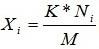 (3)